Église St Joseph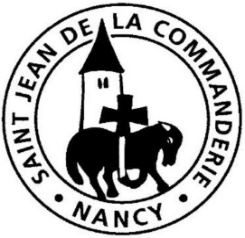 13 juin 202111ème dimanche du Temps ordinaire  BLe Règne de Dieu1ère Communion : Antonin – Élise – LéopoldProfession de Foi : Adam – Baptiste – Charles – RoseRetrouvant aujourd’hui le lectionnaire de l’an née B, nous voici face à de beaux textes de l’Écriture : c’et à travers des images de la nature que celle-ci nous révèle l’amour fidèle du Seigneur pour son peuple et la croissance, inaudible, invisible, du Royaume parmi nous. En contexte urbain  ou plus proches de la nature, nous recevons cette Parole comme un double appel : nous réjouir du cadeau de la Création et savoir s’en émerveiller, puis faire porter du fruit à la croissance du Royaume dont le Seigneur nous fait serviteurs depuis notre baptême. Gardons confiance, il nous aime !CHANT D’OUVERTUREChantez, priez, célébrez le SeigneurChantez, priez, célébrez le Seigneur,Dieu nous accueille, peuples du monde.Chantez, priez, célébrez son Nom,Dieu nous accueille dans sa maison.Il a fait le ciel et la terre,ETERNEL EST SON AMOUR !Façonné l’homme à son image,ETERNEL EST SON AMOUR !Acclamez Dieu, ouvrez le Livre !ETERNEL EST SON AMOUR !Dieu nous crée et Dieu nous délivre !ETERNEL EST SON AMOUR !1ère Lecture : Ez 17, 22-24Après l’épreuve de l’Exil, le prophète Ézéchiel invite son peuple à l’espérance : le Seigneur tient toujours ses promesses, le petit reste prendra racine et portera du fruit.Psaume 91Il est bon, Seigneur, de te rendre  grâce !Qu’il est bon de  rendre grâce au Seigneur,De chanter pour ton nom, Dieu Très-Haut,D’annoncer dès le matin ton amour,Ta fidélité, au long des nuits.Le juste grandira comme un palmier,Il poussera comme un cèdre du Liban ;Planté dans les parvis du Seigneur,Il grandira dans la maison de nostre Dieu.Vieillissant, il fructifie encore,Il garde sa sève et sa verdeurPour annoncer : « Le Seigneur est droit !Pas de ruse en Dieu, mon rocher ! »2ème Lecture : 2 Co 5, 6-10Bien que Dieu apparaisse parfois lointain, Paul exprime sa confiance et son désir de s’unir à lui selon sa volonté. Écoutons-le nous dire que nous n’avons pas à craindre de le rencontrer : il est amour.Évangile : Mc 4, 26-34Alléluia. Alléluia.	La semence est la parole de Dieu ;	Le semeur est le Christ ;	Celui qui le trouve	Demeure pour toujours.Alléluia.PRIERE DES FIDELESJésus nous l’assure, le règne de Dieu grandit parmi nous. Confions tous nos frères à l’amour du Père pour qu’ils puissent connaître le bonheur et la paix auxquels chacun aspire.Fais Seigneur que ceux qui souffrent du covid, plus particulièrement en Inde et tous les pays qui n’ont pas encore accès au vaccin, puissent enfin être guéris, protégés et retrouver une vie normale.Protège, Seigneur, tous tes enfants à travers le monde afin qu’ils grandissent tous dans le bonheur, la tranquillité et la paix. Seigneur, nous t’en prions. R/Fais Seigneur que toutes les nations puissent bénéficier d’une démocratie afin de vivre dans la liberté et la fraternité.Fais Seigneur que notre société se rende compte de tout ce qu’elle a de bon et évolue vers l’essentiel, le bonheur de chacun. Seigneur, nous t’en prions. R/Seigneur, nous voulons te dire merci pour tout ce que tu nous donnes.Nous te prions pour que tous les chrétiens se souviennent de ton nom, qu’il reste dans leur mémoire.Nous te prions aussi pour que les chrétiens conservent leur foi en toi. Seigneur. Nous t’en supplions. R/Aujourd’hui, c’est notre première communion.Nous te prions, Seigneur, pour nos familles, pour ceux qui ne peuvent pas être avec nous.Nous te prions aussi pour notre communauté : qu’elle nous soutienne dans notre chemin de Foi, dans l’amour de Jésus. Nous t’en supplions. R/Seigneur, apprends-nous à ne jamais douter de ta parole qui germe dans le silence et l’humilité. Donne-nous la patience pour persévérer dans nos efforts et l’audace d’espérer au-delà de toute espérance. Sûrs de ton amour, nous te le demandons par Jésus, le Christ, notre Seigneur. – Amen. COMMUNIONC’est toi, Seigneur, le pain rompuC’est toi, Seigneur, le pain rompu livré pour notre vie, c’est toi, Seigneur, notre unité, Jésus ressuscité !1.	Jésus, la nuit qu’il fut livré rompit le pain et dit : « Prenez, mangez, voici mon corps livré pour l’univers »2.	Jésus, la nuit qu’il fut livré, montra le vin et dit : « Prenez, buvez, voici mon sang versé pour l’univers. »3. 	« Je donnerai gratuitement à ceux qui m’ont cherché, et tous les pauvres mangeront », Parole du Seigneur.4.	« Je suis le pain qui donne vie : qui croit en moi vivra ; et je le ressusciterai, au jour de mon retour. »6.	Nous partageons un même pain, dans une même foi et nous formons un même corps, l’Église de Jésus.ENVOIPar la musique et par nos voixLouange à Dieu, Très-Haut Seigneur, pour la beauté de ses exploits ; par la musique et par nos voix, Louange à lui dans les hauteurs !Tout vient de lui, tout est pour lui ; harpes, cithares, louez-le. Cordes et flûtes, chantez-le; que tout vivant le glorifie !Alléluia, Alléluia (quater)L’unique et même Christest présentdans le paineucharistique en tout lieude la terre.Benoît XVI